РЕКОМЕНДАЦИИ ИНСТРУКТОРА ПО ФИЗИЧЕСКОЙ КУЛЬТУРЕ РОДИТЕЛЯМ старшей и подготовительной  группы на МАЙОбщеразвивающие упражнения с мячом ( дозировка по 8 раз)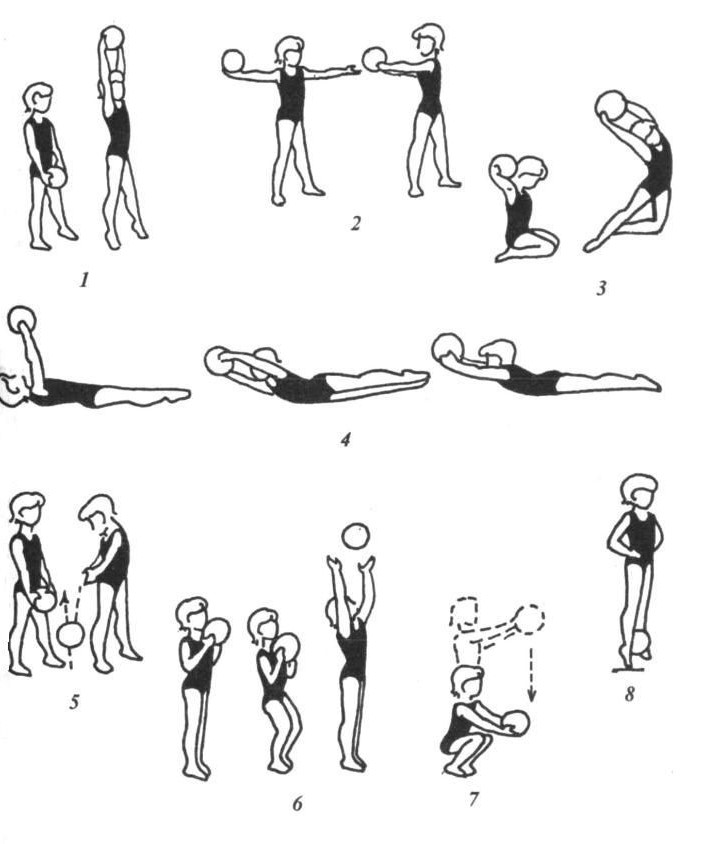 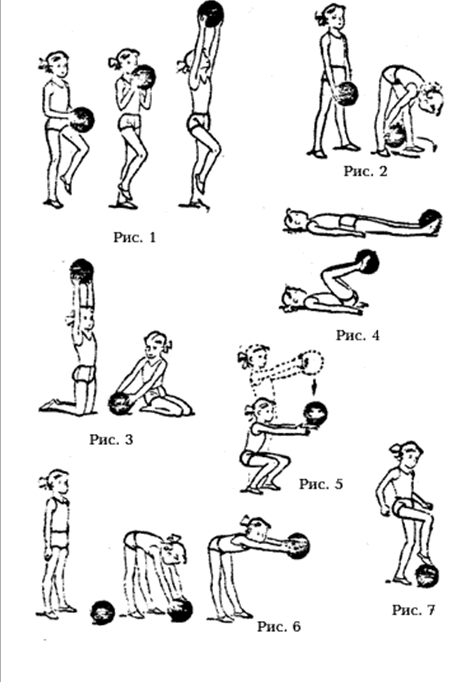 Закреплять: повороты направо/налево, правая /левая рука, нога.          Развивать и закреплять основные виды движений (ОВД) Прыжки:   * Прыжки на одной ноге (правой, левой) на месте, в продвижении, вокруг себя.* Перепрыгивание через 2 линии («перепрыгни лужу»).* Перепрыгивание на двух ногах и на одной ноге через кубики, палочки (прямо и боком).              * Прыжки через скакалку.Равновесие:  * Перешагивание через предметы прямо и боком (выс. 20-25см). *Стойка на одной ноге «Цапля» (руки в стороны, носок прижат к колену)* Ходьба прямо и боком по шнуру (скакалке) положенному прямо, по      кругу, змейкой.* Ходьба с мешочком на голове в прямом направлении.Упражнения с мячом:*Бросание мяча вверх и ловля его двумя руками (не менее 10 раз).*Бросание мяча о землю и ловля его двумя руками (не менее 10 раз).*Отбивание мяча на месте двумя руками и одной рукой (не менее 10 раз).*Перебрасывание мяча друг другу двумя руками (снизу, от груди, из-за головы, с отбивкой о землю)- стоя на ногах, стоя на коленях.*Отбивание мяча о землю одной рукой с продвижением*Отбивание мяча о стенку с хлопком, отскоком от земли.Подвижные игры«Удочка»Дети стоят по кругу. Инструктор - в центре круга. Он держит в руках шнур (скакалку). Инструктор вращает веревку (скакалку) по кругу над самой землей, а дети подпрыгивают вверх, стараясь, чтобы она не задела их ног. (Предварительно объяснить детям, что, подпрыгивая, нужно сильно оттолкнуться и подтянуть ноги.) «Не оставайся на земле»Ставятся скамейки, лестницы, другие предметы высотой до 30 см. Выбирают водящего - ловишку. Ему на руку повязывают цветную ленту. Дети размещаются на снарядах. По первому удару в бубен (или под музыку) они спрыгивают и начинают бегать по площадке, ловишка принимает участие в общем движении. По сигналу инструктора «Лови!» все дети снова взбираются на расставленные предметы. Ловишка ловит тех, кто не успел встать на возвышение. Пойманные отходят в сторону, и после 2-3 повторений их подсчитывают. Выбирают нового ловишку, и игра продолжается. Малоподвижные игры  «Любопытная Варвара»Дети стоят врассыпную, руки опущены.         Любопытная Варвара                               Наклоны головы вправо – влево.Смотрит влево, смотрит вправо,             Повороты головы влево – вправо.Смотрит вверх и смотрит вниз,               Голова назад – вперёд.Чуть присела на карниз                            4 пружинки.И с него свалилась вниз.                          Сесть вниз.   «Буратино»                         Дети стоят врассыпную, руки опущены.Буратино потянулся                                  Потянуться, руки поднять вверх.Раз нагнулся, два нагнулся,                     2 наклона: вправо – влево.Руки в стороны развёл                             Развести руки в стороны.Видно ключик не нашёл.Чтобы ключик отыскатьНужно на носочки встать.                       Встать на носки.ЖЕЛАЕМ ВАМ ЗДРОВЬЯ!Инструктор по физической культуреБалашова Вера Анатольевна